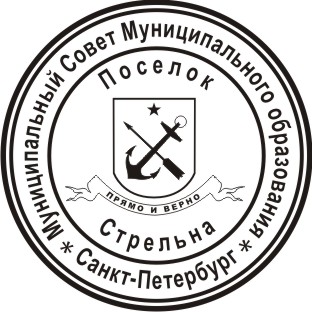 МЕСТНАЯ АДМИНИСТРАЦИЯМУНИЦИПАЛЬНОГО ОБРАЗОВАНИЯ ПОСЕЛОК СТРЕЛЬНАПОСТАНОВЛЕНИЕО внесении изменений в ведомственные целевые программы на 2020 год  В соответствии с Положением «О бюджетном процессе в Муниципальном образовании поселок Стрельна», утвержденным решением Муниципального Совета Муниципального образования поселок Стрельна от 19.03.2015 №10ПОСТАНОВЛЯЮ:Внести изменения в ведомственную целевую программу «Благоустройство территории муниципального образования», утвержденную постановлением Местной администрации Муниципального образования поселок Стрельна от 24.10.2019 №103 с изменениями, внесенными постановлением Местной администрации Муниципального образования поселок Стрельна от 10.12.2019 №119, от 20.01.2020 №10, от 20.02.2020 №22, от 26.03.2020 №33, от 24.04.2020 №42, от 19.05.2020 №47: В перечне программных мероприятий ВЦП ««Благоустройство территории муниципального образования»:Подпункт 3.2 столбец 6 изложить в редакции «678,8».Перечень программных мероприятий дополнить:подпунктом 3.5 следующего содержания, столбец 2 изложить в редакции «Завоз песка в песочницы», столбец 3 изложить в редакции «м3»; столбец 4 изложить в редакции «68»; столбец 5 изложить в редакции «III квартал»; столбец 6 изложить в редакции «368,8»; столбец 7 изложить в редакции: «Отдел благоустройства Местной администрации Муниципального образования поселок Стрельна»».В Адресной программе выполнения работ по размещению, содержанию спортивных, детских площадок, включая ремонт расположенных на них элементов благоустройства, на внутриквартальных территориях:пункт 2 столбец 5 изложить в редакции: «678,8»;подпункт 2.2. столбец 5 изложить в редакции: «173,7»;Адресную программу дополнить:пунктом 5 следующего содержания: «столбец 2» изложить в редакции: «Завоз песка в песочницы», столбец 3 изложить в редакции: «м3», столбец 4 изложить в редакции: «68», столбец 5 изложить в редакции: «368,8»;подпунктом 5.1. следующего содержания: «столбец 2» изложить в редакции: «территория Муниципального образования», столбец 3 изложить в редакции: «м3», столбец 4 изложить в редакции: «68», столбец 5 изложить в редакции: «368,8».Настоящее постановление разместить на официальном сайте Муниципального образования поселок Стрельна в информационно-телекоммуникационной сети «Интернет» в течение 10 календарных дней со дня его принятия.Контроль за исполнением настоящего постановления оставляю за собой.Настоящее постановление вступает в силу с момента его принятия.Глава местной администрации				И.А. Климачева29.05.2020поселок Стрельна№49